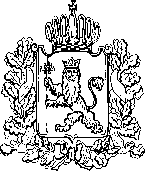 АДМИНИСТРАЦИЯ ВЛАДИМИРСКОЙ ОБЛАСТИДЕПАРТАМЕНТ ЦЕН И ТАРИФОВПОСТАНОВЛЕНИЕ 20.07.2018	                                                                                                  № 26/1О внесении изменений в постановлениедепартамента цен и тарифов администрации области от 19.12.2016 № 46/65В соответствии с Федеральным законом от 27.07.2010 № 190-ФЗ                            «О теплоснабжении», постановлением Правительства Российской Федерации от 22.10.2012 № 1075 «О ценообразовании в сфере теплоснабжения», Методическими указаниями по расчету регулируемых цен (тарифов) в сфере теплоснабжения, утвержденными приказом Федеральной 	службы по тарифам от 13.06.2013                       № 760-э, на основании протокола заседания правления департамента цен и тарифов администрации области от 20.07.2018 № 26, департамент цен и тарифов администрации Владимирской области  п о с т а н о в л я е т:  1. Внести изменения в постановление департамента цен и тарифов администрации области от 19.12.2016 № 46/65 «О тарифах на тепловую энергию», изложив приложения №№ 1 и 2 к постановлению в редакции согласно приложениям №№ 1 и 2. 2. Изменения, указанные в пункте 1 настоящего постановления, действуют с 01 августа 2018 года. 3. Настоящее постановление подлежит официальному опубликованию в средствах массовой информации.Директордепартамента цен и тарифовадминистрации Владимирской области				              М.С. НовоселоваПриложение № 1к постановлению департаментацен и тарифов администрацииВладимирской областиот 20.07.2018 № 26/1Тарифы на тепловую энергию (мощность), поставляемую потребителямпо системам теплоснабжения муниципального образования г. Владимир                                                                                Приложение № 2                                                                                 к постановлению департамента                                                                                 цен и тарифов администрации                                                                                  Владимирской области                                                                                   от 20.07.2018 № 26/1Долгосрочные параметры регулирования, устанавливаемые на долгосрочный период регулирования для формирования тарифов с использованием метода индексации установленных тарифов(по системам теплоснабжения муниципального образования г. Владимир)№ п/пНаименование регулируемой организацииВид тарифаГодГодВода1.ООО «ТеплогазВладимир»,         г. ВладимирДля потребителей, в случае отсутствия дифференциации тарифов по схеме подключения (без учета НДС)Для потребителей, в случае отсутствия дифференциации тарифов по схеме подключения (без учета НДС)Для потребителей, в случае отсутствия дифференциации тарифов по схеме подключения (без учета НДС)Для потребителей, в случае отсутствия дифференциации тарифов по схеме подключения (без учета НДС)1.ООО «ТеплогазВладимир»,         г. Владимиродноставочный, руб./Гкалодноставочный, руб./Гкал01.01.2017 - 30.06.20171 266,691.ООО «ТеплогазВладимир»,         г. Владимиродноставочный, руб./Гкалодноставочный, руб./Гкал01.07.2017 - 31.12.20171 245,451.ООО «ТеплогазВладимир»,         г. Владимиродноставочный, руб./Гкалодноставочный, руб./Гкал01.01.2018 - 30.06.20181 245,451.ООО «ТеплогазВладимир»,         г. Владимиродноставочный, руб./Гкалодноставочный, руб./Гкал01.07.2018 - 31.07.20181 323,921.ООО «ТеплогазВладимир»,         г. Владимиродноставочный, руб./Гкалодноставочный, руб./Гкал01.08.2018 - 31.12.20181 320,991.ООО «ТеплогазВладимир»,         г. Владимиродноставочный, руб./Гкалодноставочный, руб./Гкал01.01.2019 - 30.06.20191 320,991.ООО «ТеплогазВладимир»,         г. Владимиродноставочный, руб./Гкалодноставочный, руб./Гкал01.07.2019 - 31.12.20191 380,441.ООО «ТеплогазВладимир»,         г. Владимиродноставочный, руб./Гкалодноставочный, руб./Гкал01.01.2020 - 30.06.20201 380,441.ООО «ТеплогазВладимир»,         г. Владимиродноставочный, руб./Гкалодноставочный, руб./Гкал01.07.2020 - 31.12.20201 424,361.ООО «ТеплогазВладимир»,         г. Владимиродноставочный, руб./Гкалодноставочный, руб./Гкал01.01.2021 - 30.06.20211 424,361.ООО «ТеплогазВладимир»,         г. Владимиродноставочный, руб./Гкалодноставочный, руб./Гкал01.07.2021 - 31.12.20211 497,71№п/пНаименование регулируемой 
организацииГодБазовый  уровень операционных расходовИндекс эффективности
операционных расходовНормативный уровень прибылиУровеньнадежности теплоснабженияУровеньнадежности теплоснабженияПоказатели энергосбережения энергетическойэффективностиПоказатели энергосбережения энергетическойэффективностиПоказатели энергосбережения энергетическойэффективностиРеализация программ в области энергосбережения и повышения энергетической эффективностиДинамика измененияРасходов на топливо№п/пНаименование регулируемой 
организацииГодБазовый  уровень операционных расходовИндекс эффективности
операционных расходовНормативный уровень прибылиКоличество прекращений подачи тепловой энергии, теплоносителя в результате технологических нарушений на тепловых сетях на 1 км тепловых сетейКоличество прекращений подачи тепловой энергии, теплоносителя в результате технологических нарушений на источниках тепловой энергии на 1 Гкал/час установленной мощностиУдельный расход топлива на производство единицы тепловой энергии, отпускаемой с коллекторов источников тепловой энергииВеличина технологических потерь при передаче тепловой энергии по тепловым сетямВеличина технологических потерь при передаче теплоносителя по тепловым сетямРеализация программ в области энергосбережения и повышения энергетической эффективностиДинамика измененияРасходов на топливо№п/пНаименование регулируемой 
организацииГодтыс. руб.%%--кг у. т./ГкалГкал/годкуб. м (т)/год--1ООО «ТеплогазВладимир»,                    г. Владимир201740 886,48-0,2x0,00157,9xx--1ООО «ТеплогазВладимир»,                    г. Владимир201833 838,751,0-x0,00158,3xx--1ООО «ТеплогазВладимир»,                    г. Владимир2019-1,0-x0,00158,3xx--1ООО «ТеплогазВладимир»,                    г. Владимир2020-1,0-x0,00158,3xx--1ООО «ТеплогазВладимир»,                    г. Владимир2021-1,0-x0,00158,3xx--